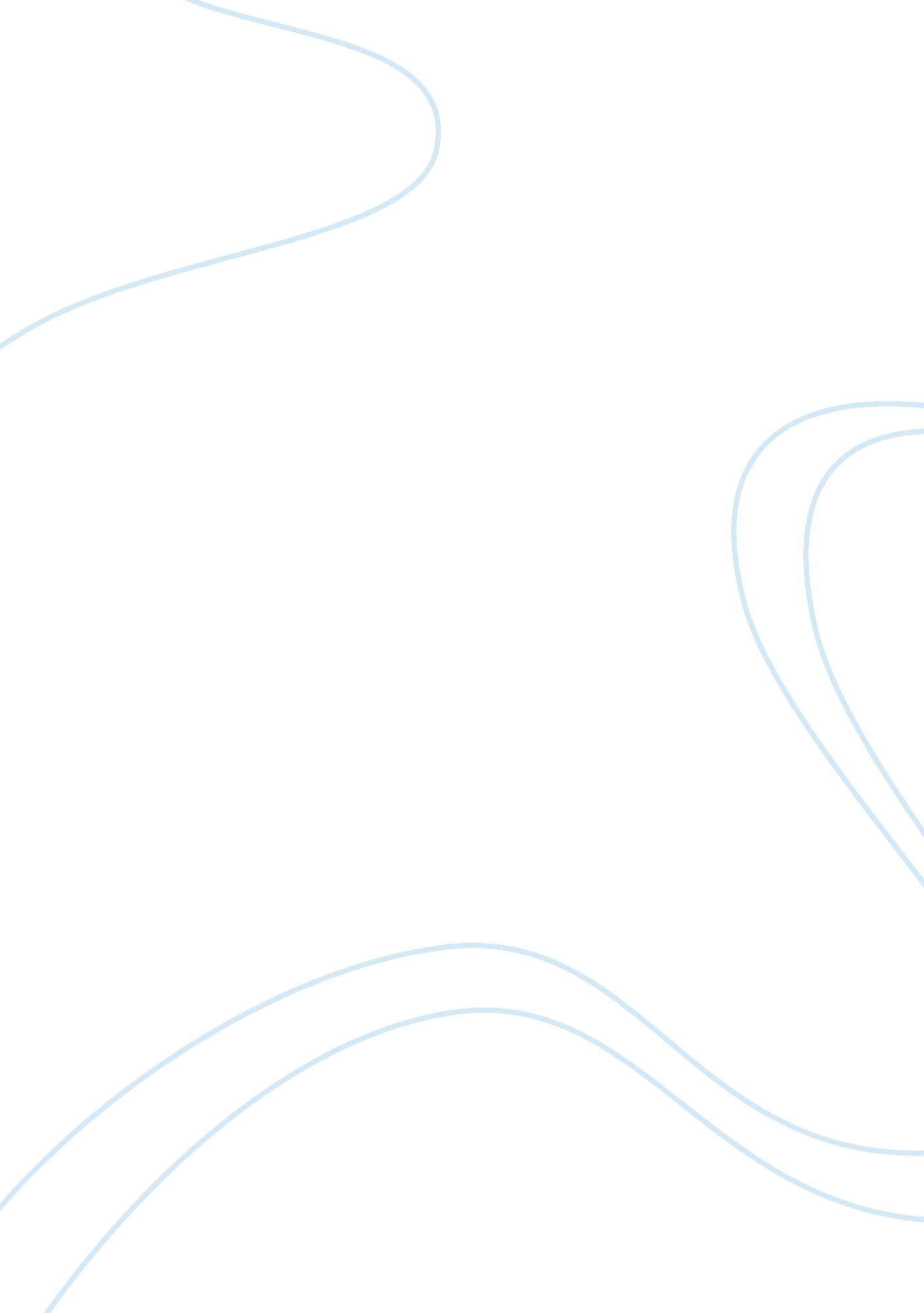 UrbanisationLinguistics, English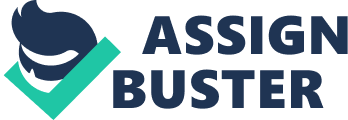 Urbanisation Urbanisation Contemporary European Union laws on migration have resulted into mass movement of citizens to urban centres of United Kingdom including London. The policies that include open-door migration and free movement of EU members have resulted into various urbanisation effects in Britain. The foremost effects include overpopulation, strain on public resources, and environmental changes. Enactment of strict migration policies that lobbies environmental protection, management of population, and resources remains imperative in mitigating the aforementioned effects of mass migration. For instance, introduction of or change of EU migration policies with the aim of restricting free movement of its members within registered states would significantly reduce mass migration effects (Kern, 2014, p. 1). Besides migration policies, enactment of protective environmental policies including social protection strategies would help in reducing related effects such as poverty and inadequate social amenities (UK Government, 2011, p. 135). In addition, structured social protection policies would enhance livelihood of Britons and migrants as they adapt to effects of mass migration. 
It is imperative for UK government to possess the responsibility of urban regeneration through paying of urban facilities improvements. The government collects enormous taxes from citizens that should be applicable in implementation of urban development policies including improvement of facilities such as schools, transport systems, and hospitals. Such responsibility would be domineering in ensuring government’s standard service to its citizens. Moreover, since the government has foremost responsibility of subduing migration and its effects, they should ensure maintenance and regeneration of urban facilities to meet citizens’ needs. Consequently, UK government have the foremost and legal responsibility of improving and ensuring subsequent maintenance of urban facilities. 
Bibliography 
Kern, Soeren., March 7, 2014. Britain: Mass Immigration Leaves Towns and Cities Unrecognizable. Gatestone Institute. Web. April 27, 2015 Retrieved from http://www. gatestoneinstitute. org/4205/britain-immigration 
UK Government., 2011. Foresight: Migration and Global Environmental Change (2011): Migration and Global Environmental Change Future Challenges and Opportunities. Final Project Report. Web. April 27, 2015. Retrieved from https://www. gov. uk/government/uploads/system/uploads/attachment_data/file/287717/11-1116-migration-and-global-environmental-change. pdf 